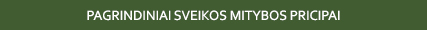 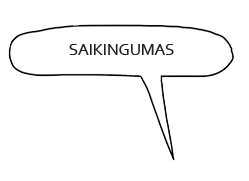 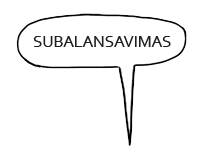 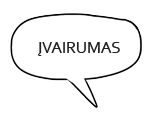 Parengė VSP specialistė Rima Veličkienė                                               Pagal Visuomenės sveikatos biuro medžiagąParengė VS P  specialistė Rima VeličkienėPagal Visuomenės sveikatos biuro pateiktą medžiagą